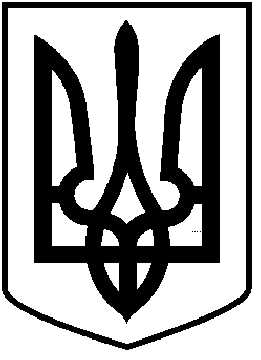 ЧОРТКІВСЬКА  МІСЬКА  РАДАДВАДЦЯТА ПОЗАЧЕРГОВА СЕСІЯ ВОСЬМОГО СКЛИКАННЯРІШЕННЯ 09 липня 2021 року                                                                             № 555м. ЧортківПро затвердження технічної документації з нормативної грошової оцінки земель с. РосохачЧортківського району Тернопільської областіРозглянувши матеріали технічної документації з нормативної грошової оцінки земель с. Росохач Чортківського району Тернопільської області, розроблені Товариством з обмеженою відповідальністю «Регіональний земельно-кадастровий центр «Галицькі землі», керуючись Законом України «Про місцеве самоврядування в Україні», Законом України «Про оцінку земель», Земельним кодексом України, Податковим кодексом України, Наказом Міністерства аграрної політики від 25.11.2016р №489 «Про затвердження Порядку нормативної грошової оцінки земель населених пунктів»,  міська радаВИРІШИЛА:1. Затвердити  технічну документацію з нормативної грошової оцінки земель с. Росохач Чортківського району Тернопільської області, розроблену Товариством з обмеженою відповідальністю «Регіональний земельно-кадастровий центр «Галицькі землі».2. Затвердити середню (базову) вартість одного квадратного метра земель с. Росохач Чортківського району Тернопільської області (згідно додатку А.2) в розмірі 80,22 гривень (вісімдесят гривень 22 коп.). 3. Ввести в дію нормативну грошову оцінку земель с. Росохач Чортківського району Тернопільської області з 01.01.2022 року4. Нормативна грошова оцінка земель с. Росохач ла Чортківського району Тернопільської області підлягає щорічній індексації відповідно до вимог чинного законодавства.5. Визнати рішення Росохацької сільської ради від 05 червня 2013 року № 140 «Про затвердження технічної документації з нормативної грошової оцінки земель с. Росохач» таким, що втратило чинність з моменту впровадження нової нормативної грошової оцінки.6. Відділу земельних ресурсів Чортківської міської ради сприяти у проведенні робіт щодо введення в дію затвердженої нормативної грошової оцінки земель с. Росохач Чортківського району Тернопільської області та нарахування орендної плати за землю на підставі відповідних витягів з нормативної грошової оцінки земель.7. Територіальним органам Держгеокадастру у Тернопільській області, відповідно до ст. 23 Закону України «Про оцінку земель», забезпечити своєчасну видачу витягів з технічної документації про нормативну грошову оцінку земельних ділянок.8. З дня введення в дію даного рішення:8.1. Власникам земельних ділянок, користувачам та орендарям земельних ділянок комунальної власності Чортківської міської територіальної громади, відповідно до положень ст. 286.2 Податкового кодексу України та ст. 5, 13 Закону України «Про оцінку земель» замовити через Центр надання адміністративних послуг Чортківської міської ради або електронні сервіси Держгеокадастру України витяги з технічної документації про нормативну грошову оцінку земельних ділянок, затверджену цим рішенням.8.2. Територіальним органам Державної податкової служби України забезпечити нарахування земельного податку та орендної плати за земельні ділянки на підставі укладених додаткових угод до договорів оренди землі та витягів з технічної документації про нормативну грошову оцінку земельних ділянок, затверджену цим рішенням.9. Опублікувати дане рішення на офіційному сайті Чортківської міської ради відповідно до ст. 271.2 Податкового кодексу України. Довести до відома землекористувачів та орендарів про необхідність отримання витягів з нормативної грошової оцінки земель для розрахунку розміру плати за землю, шляхом публікації у місцевих засобах масової інформації 10. Контроль за виконанням рішення покласти на постійну комісію міської ради з питань містобудування, земельних відносин та екологіїМіський голова                                                                Володимир ШМАТЬКО